Publicado en CDMX el 03/08/2020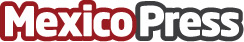 La autoconstrucción y mejoramiento de la vivienda con enfoque profesionalCon guías paso a paso, CMC tiene presencia multicanal y una comunidad sana, nutrida y activa en su sitio web y redes socialesDatos de contacto:Yvonne Franco OrtegaDirectora General+525511263474Nota de prensa publicada en: https://www.mexicopress.com.mx/la-autoconstruccion-y-mejoramiento-de-la Categorías: Bricolaje Interiorismo Marketing Sociedad Jardín/Terraza Construcción y Materiales http://www.mexicopress.com.mx